My Character Description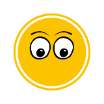 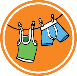 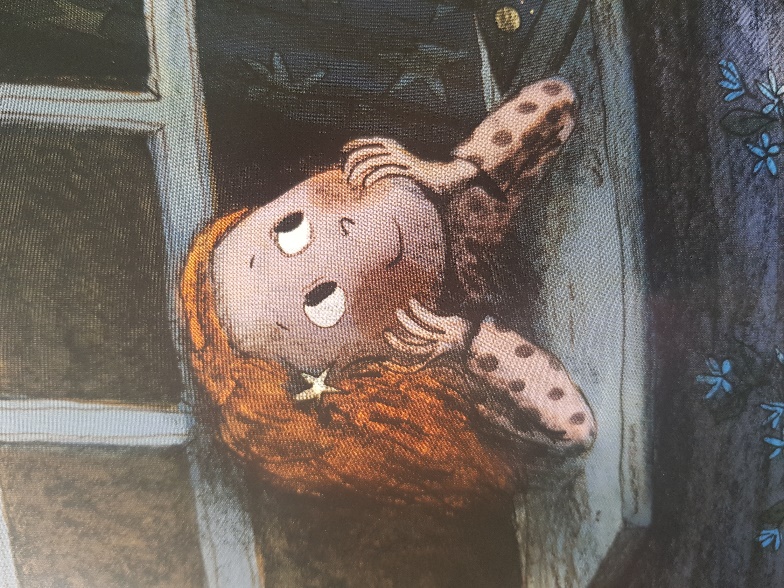 The girl looks Her smile isShe hasWord Bank:kindlongsmall happyhairorange